FORMULARIO DE PADRINO/MADRINA DE CONFIRMACIÓN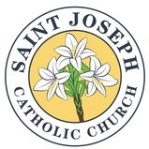 GRUPO A PLAZO DE ENTREGA: 15 DE NOVIEMBRE 2021; GRUPO B PLAZO DE ENTREGA: 28 DE NOVIEMBRE 2021CONFIRMATION SPONSOR FORM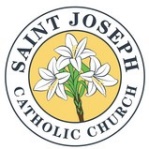 GROUP A: DUE NOVEMBER 15TH; GROUP B: DUE NOVEMBER 28THTú/candidatoPor favor ingrese su nombre, el nombre de su padrino/madrina, el nombre del cónyuge de su Padrino/Madrina, y la dirección de su padrino/madrina, luego pídale a su padrino/madrina que lea y firme la sección Padrino/Madrina. Luego siga las instrucciones al final de este cuadro.Nombre del Candidato para Confirmación: _____________________________________________________________________________Nombre del Padrino/Madrina: ______________________________Esposa del Padrino_________________________Dirección ________________________________________________________ Teléfono________________________Instrucciones si el Padrino/Madrina es miembro de la Iglesia Católica de San José: Por favor llene su nombre y devuelva el formulario a Jim Campbell por mensaje de texto o correo electrónico. Para que sea verificado por la oficina.Instrucciones si el padrino/madrina NO es miembro de la Iglesia San José: Pida a la parroquia del padrino/madrina, que complete la parte de certificación del sacerdote / designado a continuación y devuelva el formulario a St. Joseph's, ya vía el candidato, por correo electrónico a jcampbell@stjosephathens.com, enviando un mensaje de texto con una foto al (706) 503-3840 o enviando el formulario por correo a 958 Epps Bridge Parkway, Athens, GA 30606, ATTN Jim CampbellFavor recuerde que el candidato tendrá solo un padrino/madrina.Padrino/MadrinaAcuerdo del Padrino/MadrinaLos padrinos deben ser firmes creyentes, capaces y dispuestos a ayudar a los confirmados en el camino de la vida cristiana. Al igual que los padres y padrinos, comparten la responsabilidad de la salvación del alma del joven que se les ha confiado.Al aceptar esta responsabilidad, afirmo solemnemente que las siguientes declaraciones son verdaderas:Yo soy miembro registrado de la Iglesia Católica___________________________________________.Tengo al menos 16 años de edad.He recibido los Sacramentos del Bautismo, la Eucaristía y la Confirmación en la Iglesia Católica.Si soy casado: Estoy casado en la Iglesia Católica.   Si no soy casado: No convivo con mi pareja o unión libre.Estoy viviendo mi vida con Jesús y sus enseñanzas en mente, entendiendo que mis acciones están siendo observadas por otros, especialmente por mi candidato a la confirmación.Asisto a misa regularmente los domingos y días santos de obligación y recibo los sacramentos de la santa Eucaristía y penitencia regularmente.No soy padre de este candidato de confirmación.Entiendo y acepto la responsabilidad que asumo como Padrino/Madrina y prometo ser un apoyo y un ejemplo que refleje el espíritu y la enseñanza de la Iglesia Católica Romana y estoy dispuesto a ayudar al Candidato con mi apoyo, aliento y oración.Nombre del Padrino / Madrina:_________________________________________  Firma del Padrino / Madrina: ___________________________________________Oficina ParroquialCertificación del Sacerdote o persona designada para este efecto:Certifico que el padrino/madrina es un miembro registrado y activo de esta parroquia y por lo que puedo dar fe, es capaz de asumir los deberes y responsabilidades del papel de Padrino/Madrina.Firma del Sacerdote/designado:_______________________________________________Parroquia: ________________________________________________________________       Sello de la ParroquiaFecha: ___________________________________________________________________revised 8/2021You/candidatePlease fill in your name, the name of your sponsor and his/her spouse, and the address of your sponsor, then have your sponsor read and sign the Sponsor section. Next follow the instructions at the bottom of this box. Confirmation Candidate Name: __________________________________________________________________________________Name of Sponsor: _____________________________________ Sponsor’s Spouse_______________________________________Address_____________________________________________________________________Phone _________________________________Instructions if sponsor is a parishioner of St. Joseph Catholic Church: you return form to Jim Campbell by text or email. This information will be verified by our Parish’s office. Instructions if the sponsor is NOT a parishioner of St. Joseph Catholic Church: Please have the sponsor’s parish fill out the below priest/designee certification portion, and return the form to St. Joseph, either via the candidate, by email to jcampbell@stjosephathens.com, texting a picture to (706) 705-2784, or by mailing the form to 958 Epps Bridge Parkway, Athens, GA 30606, ATTN Jim CampbellSponsorSponsor AgreementSponsors must be firm believers, able and ready to help (the Confirmed) on the road of Christian life. Like parents and godparents, they share in the responsibility for the salvation of the young soul entrusted to them.In accepting this responsibility, I solemnly affirm that the statements are true:I am a parishioner and member of ______________________________________ Catholic Church.I am at least 16 years of age.I have received the Sacraments of Baptism, Eucharist and Confirmation in the Catholic Church.If I am married:  I am married in the Catholic Church. If I am not married: I am not cohabitating.I am living my life with Jesus and his teachings in mind, understanding my actions are being watched by others, especially my confirmation candidate.I attend Mass regularly on Sundays and Holy Days of Obligation and receive the Sacraments of the Holy Eucharist and Penance regularly.I am not a parent of this Confirmation candidate.I understand and accept the responsibility which I undertake as a Sponsor and I promise to be a support and example that reflects the spirit and teaching of the Roman Catholic Church and I am prepared to assist the Candidate by my support, encouragement, and prayer.Sponsor Name:______________________________________________________      Sponsor Signature: ___________________________________________________Parish OfficePriest/designee CertificationThis is to certify that the sponsor candidate is a registered member of this parish in good standing and to the best of my knowledge, is capable of assuming the duties and responsibilities of the role of Sponsor.See above for directions on returning this form.Priest/designee Signature:_______________________________________Parish: _______________________________________________________		Parish SealDate: ________________________________________________________                                              revised 8/2021